….А ты не поверишь, но ангелы тоже с работы
Приходят под вечер, порою, изрядно устав.
И их утомляют любые мирские заботы –
Попробуй быть бодрым, весёлым, весь день отлетав...
А ты не поверишь, но ангелы крылья снимают,
Идут, /ну, наверно, куда?/ прямиком сразу в душ,
Пылинки и грязь аккуратно мочалкой смывают,
Пытаясь /напрасно/ отчистить усталость из душ...
А ты не поверишь, но ангелы, чайник поставив,
Садятся на кухне и, молча, глядят за окно.
И думают – утром проснутся и, крылья расправив,
Пойдут-полетят на работу свою всё равно...
А ты не поверишь, но ангелы плачут ночами,
Припомнив какую-то /детскую? взрослую?/ смерть.
И столько в слезах этих боли, горючей печали,
О том, что помочь не смогли, не успев прилететь...(автор неизвестен)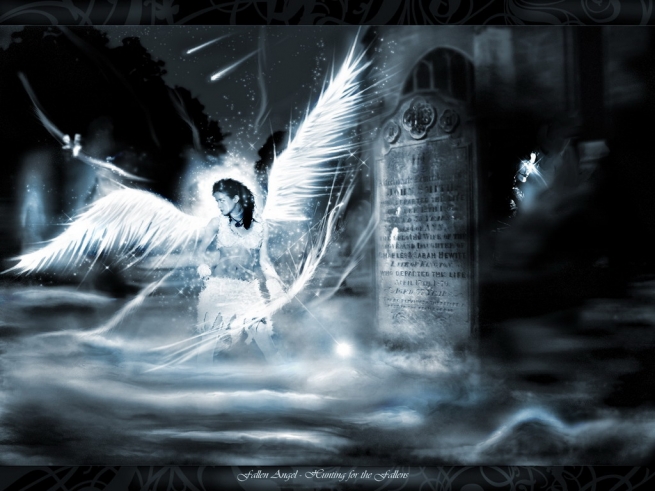 